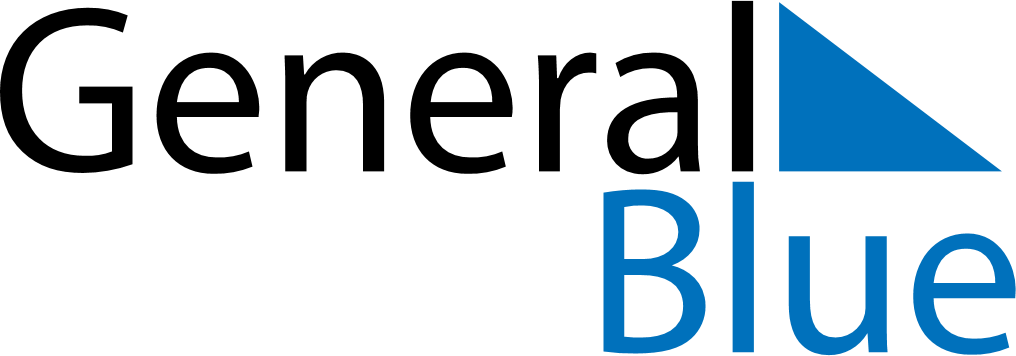 August 2030August 2030August 2030August 2030MozambiqueMozambiqueMozambiqueMondayTuesdayWednesdayThursdayFridaySaturdaySaturdaySunday12334567891010111213141516171718192021222324242526272829303131